	San Juan de Pasto, 23 de marzo del 2024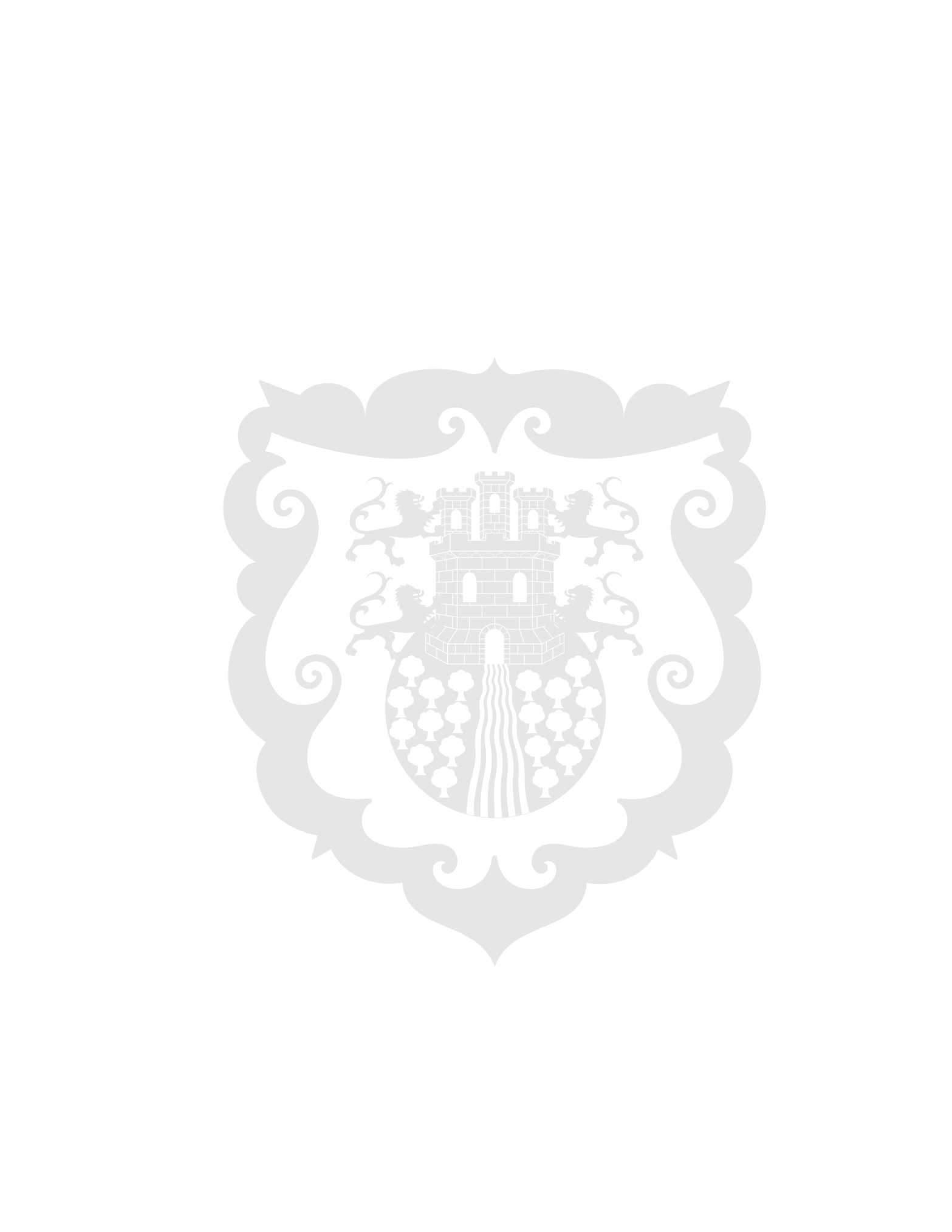 Con la inauguración de la Senda de la Fe, Pasto le da la bienvenida a la Semana SantaCon una participación masiva de personas se inauguró, en el centro de Pasto, la Senda de la Fe en donde la Alcaldía Municipal le dio la bienvenida a la Semana Santa en medio de la estrategia "Visita Pasto, más de 100 destinos religiosos por conocer". Esta iniciativa busca impulsar el turismo hacia la capital nariñense y que las personas disfruten de sus atractivos teológicos. El alcalde de Pasto, Nicolás Toro Muñoz, indicó que en la Senda de la Fe se podrá disfrutar del trabajo de los artesanos de la región quienes elaboraron diferentes piezas alusivas a la Semana Santa. De igual manera, el mandatario municipal indicó que este es un espacio de reflexión y alegría para propios y turistas. Por su parte, la secretaria de Cultura, María Mercedes Figueroa, comentó que la exposición cultural en la calle 19 contará con los saberes artísticos del Carnaval de Negros y Blancos enfatizados en la Semana Santa. Así mismo, la funcionaria precisó que habrá una amplia programación artística y religiosa en diferentes sectores de la ciudad. "Entre las diferentes actividades en Semana Santa tendremos una procesión infantil el Miércoles Santo desde la Iglesia de San Juan. Este es un trabajo entre la Alcaldía, la Diócesis y las organizaciones religiosas en donde se busca consolidar a Pasto como una potencia cultural para todo el mundo", dijo la secretaria María Mercedes Figueroa. 